https://vk.com/psy_tishchenkoСейчас для многих непростые времена, и навыки самопомощи в стрессовых ситуациях могут быть необходимы. Сохраняйте себе 
Если было полезно, ставьте лайк, позже скину ещё одну технику 

Мгновенное успокоение
Техника основывается на убеждении Р. Купера о том, что лучший способ справиться со стрессом — уметь распознавать первые признаки стрессовой реакции и немедленно реагировать на них. Техника состоит из пяти шагов: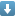 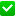 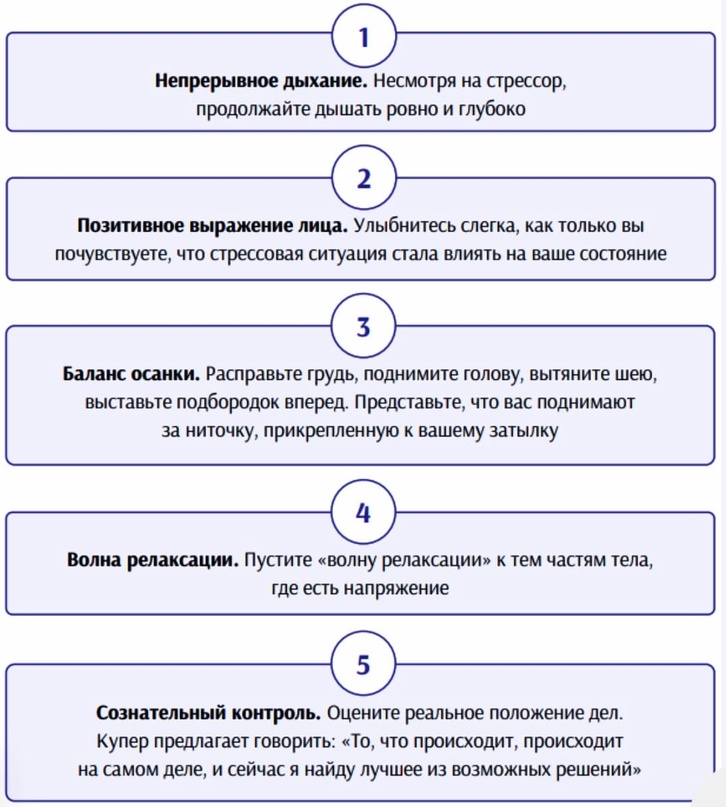 